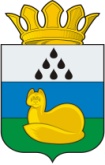 Администрация 
Уватского муниципального районаПостановление             2015 г.	с. Уват	                                                        № О внесении изменений в постановление администрации Уватскогомуниципального района от 30.10.2013 № 180В соответствии с Трудовым кодексом Российской Федерации, Федеральным законом от 06.10.2003 № 131-ФЗ «Об общих принципах организации местного самоуправления в Российской Федерации», Федеральным законом от 29.12.2012 № 273-ФЗ «Об образовании в Российской Федерации», постановлением Администрации Тюменской области от 06.12.2004 № 164-пк «Об утверждении Методики формирования фонда оплаты труда общеобразовательных организаций в Тюменской области», Уставом Уватского муниципального района Тюменской области:1. Внести в постановление администрации Уватского муниципального района от 30.10.2013 № 180 «Об утверждении Методики формирования фонда оплаты  труда  общеобразовательных организаций Уватского муниципального района» (в редакции постановлений от 13.02.2014 № 23) следующие изменения:а) пункт 4.6. приложения 2 к постановлению изложить в следующей редакции:«4.6. Базовая часть фонда оплаты труда (ФОТб) обеспечивает гарантированную заработную плату работников образовательной организации (за исключением стимулирующих выплат), включая:а) педагогических работников, непосредственно осуществляющих учебный процесс;б) иные категории педагогических работников;в) административно-управленческий персонал образовательной организации;г) учебно-вспомогательный персонал образовательной организации;д) младший обслуживающий персонал образовательной организации.»;б) в приложении 2 к постановлению пункт 4.9. исключить;в) в абзаце 2 пункта 5.1. приложения 2 к постановлению слова «не менее 70 %» заменить словами «не менее 65%», в абзаце 3 - слова «не более 30 %» заменить словами «не более 35%»;г) пункт 5.2. приложения 2 к постановлению изложить в следующей редакции:«5.2. Соотношение ФОТо и ФОТсп для отдельных образовательных организаций устанавливается распорядительным актом органа управления, осуществляющим от имени муниципального образования функции учредителя образовательных организаций.»; д) пункт 5.8. приложения 2 к постановлению изложить в следующей редакции:«5.8. Доплата за классное руководство в образовательных организациях выплачивается в размере 1000 рублей в месяц за выполнение функций классного руководителя в классе (классах) с численностью обучающихся не менее 14 человек, а также не менее наполняемости, установленной соответствующим порядком организации и осуществления образовательной деятельности по основным общеобразовательным программам, для обучающихся, воспитанников с ограниченными возможностями здоровья.»;е) пункт 8.4. приложения 2 к постановлению изложить в следующей редакции:  «8.4. Коэффициенты по группе оплаты труда устанавливаются в следующих размерах:1 группа - коэффициент 2,842 группа - коэффициент 2,363 группа - коэффициент 1,894 группа - коэффициент 1,42.».2. Организационному отделу администрации Уватского муниципального района (Герасимова Е.Ю.) настоящее постановление:а) обнародовать путем размещения на информационных стендах в местах, установленных администрацией Уватского муниципального района;б) разместить на сайте Уватского муниципального района в сети Интернет.3. Настоящее постановление вступает в силу со дня обнародования и распространяет действие на правоотношения, возникшие с 01 января 2015 года.4. Контроль за исполнением настоящего постановления возложить на заместителя Главы администрации Уватского муниципального района Игнатченко В.И.Глава                                                                                                      А.М.Тулупов